Программа VIII краевого фестиваля сказок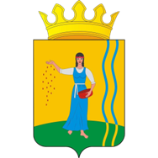 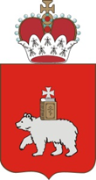 «Ореховая веточка»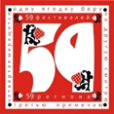 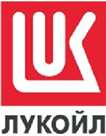 06 июня 2019 г.Парк культуры и отдыха13.00 – 13.25 ч. Открытие фестиваля сказок «Ореховая веточка» (главная сцена).13.25 – 15.00 ч. I площадка. «В некотором царстве» Сценическое пространство фестиваля. Показы спектаклей и творческих программ.13.25 – 15.00 ч. II площадка. «Жили-были». Интерактивное пространство                    фестиваля.  Игровые программы, народный театр. Библиосказка от «Кузьминки».13.25 – 15.00 ч. III площадка. «Чудо-чудное». Ярмарка-продажа изделий мастеров. Мастер-классы.13.25 – 15.00 ч. IV площадка. «Там на неведомых дорожках». Игровое пространство.13.25 – 15.00 ч. V площадка. «Меткое слово». Круглый стол по вопросам изучения и актуализации сказочной прозы.12.00 – 16.00 ч. VI площадка. Организация и проведение игровых-познавательных зон. Арт-деревня «Ореховая» и арт-деревня «Чудаки».13.25 – 15.00 ч. VII площадка. Организация и проведение народных спортивных игр.В парке весь день будут работать: батуты, качели, карусели, аттракционы.Центр посёлка15.00 – 16.00 ч. Обед.16.00 – 16.30 ч. Торжественное открытие памятника, посвящённого сказительнице Евдокии Никитичне Трясциной, уроженки с. Русский Сарс Октябрьского района Пермского края.16.00 – 17.00 ч. Спектакль «Аленький цветочек» Пермский кукольный театр (ГДК).16.30 - 17.00 ч. Акция «Посади ореховое дерево».16.30 – 17.00 ч. Семинар-практикум для руководителей проектов, реализующих мероприятия в рамках краевого проекта «59 фестивалей 59 региона» (Центральная библиотека).